Madrid Working Group organized by the World Intellectual Property Organization (WIPO)Geneva, June 16 and 17, 2016Provisional programprepared by the International BureauThursday, June 16, 201613.00 – 15.00		Working Lunch15.00 – 15.15	Welcome addresses by the International Bureau of the World Intellectual 	Property Organization (WIPO)15.15 – 15.45	Topic 1:  Update on the Latest Developments of the Madrid SystemThe International Bureau of WIPO will provide information on the latest news of the Madrid System, status of its procedures and statistics.  Speakers:  	Representatives from the International Bureau of WIPO 15.45 – 16.30	Topic 2:  Classification PrinciplesThe International Bureau of WIPO will present principles for classification in relation to international applications and registrations.  Speakers:  	Representatives from the International Bureau of WIPO16.30 – 16.45		Coffee Break16.45 – 18.00		Topic 3:  Correspondence of Marks for Certification PurposesThe International Bureau of WIPO will make a brief introduction of the issue.  Representatives from Intellectual Property (IP) Offices will inform on their practices, in particular, on the degree of details of the examination of marks in the certification process.  Speakers:	Representatives from the International Bureau of WIPO Representatives from IP OfficesFriday, June 17, 201610.00 – 11.30		Topic 4:  CorrectionsThe International Bureau of WIPO will provide information on corrections and the findings of the recent survey on corrections.  Speakers:	Representatives from the International Bureau of WIPO 11.30 – 11.45	Coffee Break11.45 – 12:50	Topic 5:  Can Marks in Different Scripts Satisfy the Correspondence Requirement for Certification Purposes?The International Bureau of WIPO will follow up on the discussion started in the previous Roundtable, to be followed by information from representatives from IP Offices and from users’ organizations.  Speakers:	Representatives from the International Bureau of WIPO Representatives from IP OfficesRepresentatives from users’ organizations12.50 – 13.00		Other Matters / Closing of the Madrid Working Group Roundtable[End of document]EE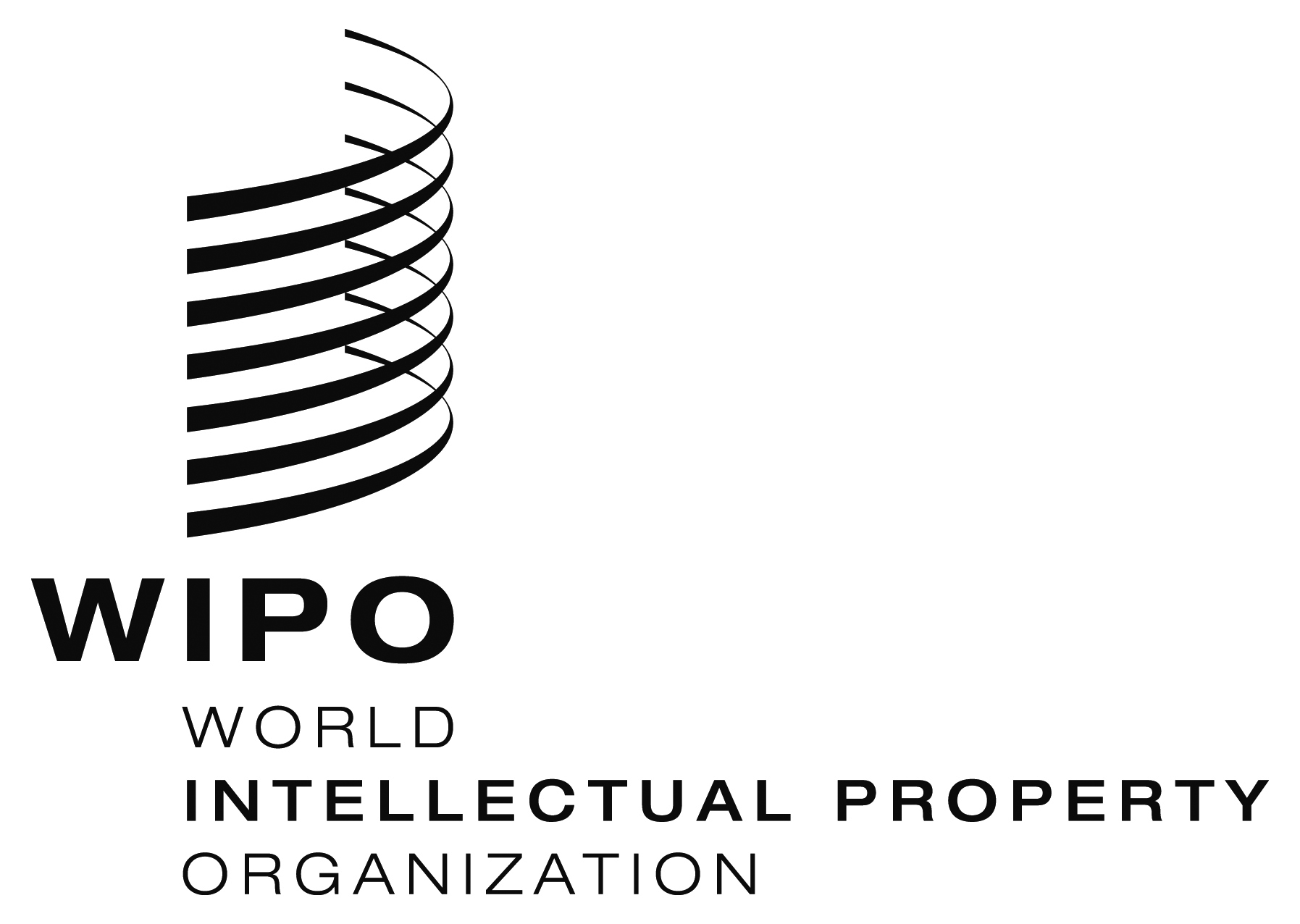 RoundtableRoundtableMM/LD/WG/14/RT/1 Prov. MM/LD/WG/14/RT/1 Prov. ORIGINAL:  EnglishORIGINAL:  EnglishDATE:  April 29, 2016  DATE:  April 29, 2016  